Little Hulton Big LocalLittle Hulton Big Local (LHBL) is looking for expressions of interested to deliver additional provision for NEET and ‘at risk’ of NEET Young Peoplein Little HultonLittle Hulton Big Local’s vision is “to Unite Little Hulton as a Community and to Enhance Local People’s Wellbeing”Little Hulton Big Local has a million pounds to invest to achieve its visionLittle Hulton Big Local is led by a Partnership Board 51% of our Partnership Board members must be Little Hulton residentsLittle Hulton Big Local is supported by Salford CVS - who act as our Local Trusted Organisation (LTO)Our Priorities are:Young PeopleEmployment and EnterpriseDevelop a Community Centre/HubActivities for older people and intergenerational activitiesThe environmentActivities that support people’s mental health, happiness and wellbeingOur Employment and Enterprise Task Group and our Partnership Board are concerned that we have both a high rate of unemployment amongst our 18 - 24 year old residents and one of the highest levels of NEET (not in employment, education or training) young people in the City of Salford.We want this to change!We have already invested some of our money in this area through our various grant programmes and through working in partnership other agencies but more needs to be done.What are we looking to fund?Little Hulton Big Local is looking to award a grant of a maximum of £30,000 inc vat to provide additional provision to reduce the number of NEET and ‘at risk’ of NEET young people in Little Hulton.This will cover a 12 month delivery period.The Provider Little Hulton has “great young people” and we want to work with a provider who is passionate about supporting young people in Little Hulton to achieve their potential.The provider must be experienced in delivering quality services that make a difference to young people.If you believe can support Little Hulton Big Local to make a difference, please respond to the attached proposal by completing the Expression of Interest form below and return to littlehultonbiglocal@yahoo.co.uk by 5.00pm on Monday 12th November 2018.Interviews will be held at the Little Hulton Big Local Community Hub on Friday 23rd November 2018 and we aim to inform providers the outcome by Wednesday 28th November 2018.We are aiming for service delivery to commence by January 2019.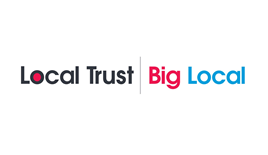 Little Hulton Big Local Expression of Interest Q1.Contact detailsContact detailsName of organisation Name of organisation Your nameYour nameYour telephone numberYour telephone numberYour mobile numberYour mobile numberYour email addressYour email addressAddress detailsAddress detailsPost code  Post code  Post code  Q2.Please tell us about your organisation’s experience of delivering  services that engage young people not in education, employment or training or ‘at risk’ of being of becoming NEET.Maximum 500 wordsQ3.In response to our attached proposal, please outline your suggested model of delivery?Maximum 500 wordsQ4.How will your organisation work with local partners to engage young people and how will you ensure there is no duplication of services?Maximum 500 words	Q5.What will your organisation’s approach be to assessing underlying undiagnosed support needs of young people you engage with?Maximum 500 wordsQ6.What will your organisation’s approach be to conducting a piece of research with Little Hulton young people to identify the reasons why they became disengaged? Maximum 500 wordsQ 7.How will you quality assure the activities funded by this grant?Maximum 500 wordsQ8.Tell us what Policies and Procedures you have in place to promote the safety of everybody involved in your organisation and in this activity or project?Maximum 500 wordsPlease note the successful provider will need to evidence that they have completed a Self-assessment against the Salford Safeguarding Standards.Q9.How will you demonstrate the impact of your project to the Little Hulton Big Local Employment and Enterprise Task Group and the Partnership Board and the wider Little Hulton Community?Maximum 500 wordsQ.10If this project is successful how will you support Little Hulton Big Local to sustain and develop future provision for NEET or ‘at risk’ of NEET young people in Little Hulton?Maximum 500 wordsQ 9BudgetBudgetBudgetPlease provide a detailed breakdown of your planned expenditure and details of how the costs have been worked out. Please note amounts should include VAT where applicable.Please include any match fundingPlease provide a detailed breakdown of your planned expenditure and details of how the costs have been worked out. Please note amounts should include VAT where applicable.Please include any match fundingPlease provide a detailed breakdown of your planned expenditure and details of how the costs have been worked out. Please note amounts should include VAT where applicable.Please include any match fundingPlease provide a detailed breakdown of your planned expenditure and details of how the costs have been worked out. Please note amounts should include VAT where applicable.Please include any match fundingBudget headingBudget headingTotal Cost £1122334455667788991010Total cost of projectTotal cost of projectTotal cost of project£Please provides details in regard to any match fundingPlease provides details in regard to any match fundingPlease provides details in regard to any match fundingPlease provides details in regard to any match fundingQ11.What type of organisation are you? (Please tick all that apply)What type of organisation are you? (Please tick all that apply)What type of organisation are you? (Please tick all that apply)  Community Group (Unincorporated Association)  Community Group (Unincorporated Association)  Community Group (Unincorporated Association)  Community Group (Unincorporated Association) Company Limited by Guarantee Company Limited by GuaranteeNumber:    Registered Charity  Registered CharityNumber:    Community Interest Company          Community Interest Company        Number:   Other (please specify)        Type: Other (please specify)        Type:Reference.Reference.Please provide contacts details of an organisation who can provide a reference regarding your organisation’s suitability to deliver a service for NEET and ‘at risk of NEET Young People.Please provide contacts details of an organisation who can provide a reference regarding your organisation’s suitability to deliver a service for NEET and ‘at risk of NEET Young People.NameRoleAddressEmailPhoneI confirm that the details on this application are correct. I am authorised to apply for this money on behalf of my organisation.  N.B. We require two signatures from people who are not related to each other or share the same household and are authorised to sign on behalf of your organisation. Scanned signatures are acceptable.Person 1Person 1Person 2Person 2NameNameRoleRoleSignatureSignatureDateDatePlease return the complete Expression of Interest by 5.00 pm on Monday 12th  November 2018Email:  littlehultonbiglocal@yahoo.co.uk. An acknowledgement email will be sent. Post: Community Hub, 27- 29 Hulton District Centre, Little Hulton  M28 0BAYou can contact Little Hulton Big Local for queries on 0161 790 7072ChecklistPlease return the complete Expression of Interest by 5.00 pm on Monday 12th  November 2018Email:  littlehultonbiglocal@yahoo.co.uk. An acknowledgement email will be sent. Post: Community Hub, 27- 29 Hulton District Centre, Little Hulton  M28 0BAYou can contact Little Hulton Big Local for queries on 0161 790 7072ChecklistPlease return the complete Expression of Interest by 5.00 pm on Monday 12th  November 2018Email:  littlehultonbiglocal@yahoo.co.uk. An acknowledgement email will be sent. Post: Community Hub, 27- 29 Hulton District Centre, Little Hulton  M28 0BAYou can contact Little Hulton Big Local for queries on 0161 790 7072ChecklistPlease return the complete Expression of Interest by 5.00 pm on Monday 12th  November 2018Email:  littlehultonbiglocal@yahoo.co.uk. An acknowledgement email will be sent. Post: Community Hub, 27- 29 Hulton District Centre, Little Hulton  M28 0BAYou can contact Little Hulton Big Local for queries on 0161 790 7072Checklist